Attendance at Penair School 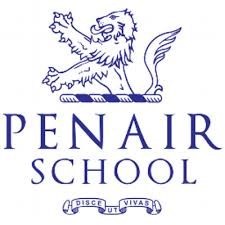 Good attendance = good progress in your learning.  There is a clear link between poor attendance at school and lower academic achievement.  The link between attendance and GCSE outcomes at Penair Summer 2019 (the last year of formal examinations): For those students who had an attendance over 96% the average GCSE grade was 5.05 (9-1 scale)  For those students who had an attendance between 90% to 95.9% the average GCSE grade was 4.85 (9-1 scale) For those students who had an attendance below 90% the average GCSE grade was 3.05 (9-1 scale) Attendance below 90% is described as persistently absent by the government.  If attendance is 90-95.9%, a student is at risk of under-achieving. 85-89.9% = PERSISTENT ABSENTEE  	SCHOOL WILL: 	Offer appropriate support 	 	 	 	 	 	 	 	 	 	 	 	 	 	 	Discuss concerns with Parents/ Carers  	 	 	 	 	 	 	 	 	 	 	Invite parents to attendance clinic  	 	 	 	 	 	 	 	 	 	 	 		No longer automatically authorise absences 70-84.9% = School will closely monitor and set targets for immediate and sustained improvement Below 70% = School will closely monitor attendance and will refer to the Local Authority if there is no immediate and sustained improvement.  